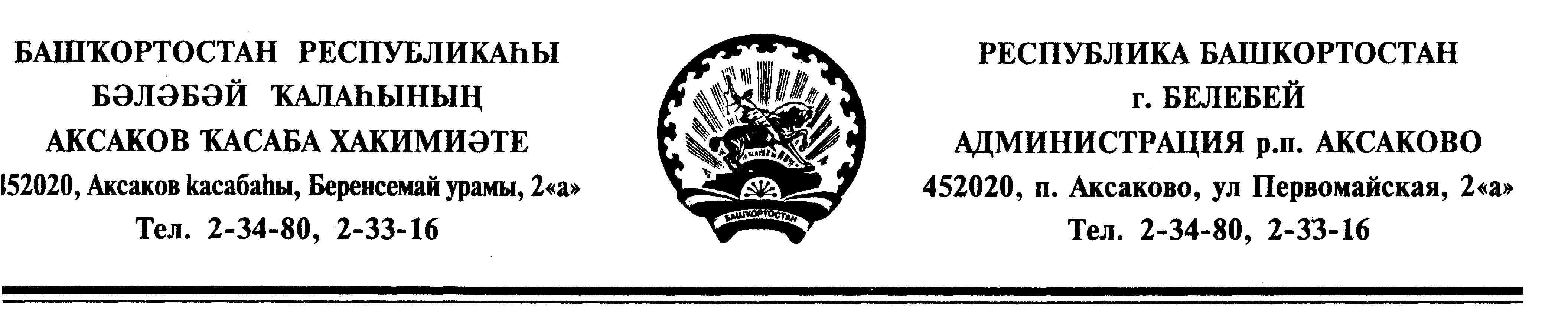      ? А Р А Р                                                           ПОСТАНОВЛЕНИЕ«11» январь  2021 й.                          № 09                   «11» января  2021 г.О внесении изменений в постановление Администрации сельского поселения Аксаковский сельсовет муниципального района Белебеевский район Республики Башкортостан от 11 июня 2019 года № 52 «Об утверждении Административного регламента предоставления муниципальной услуги «Выдача специального разрешения на движение по автомобильным дорогам транспортных средств, осуществляющих перевозки тяжеловесных и (или) крупногабаритных грузов по маршрутам, проходящим полностью или частично по дорогам местного значения в границах муниципального образования» в сельском поселении Аксаковский сельсовет муниципального района  Белебеевский районРеспублики Башкортостан»В соответствии с Федеральным законом от 27 июля 2010 года  № 210-ФЗ «Об организации предоставления государственных и муниципальных услуг», постановлением Правительства Республики Башкортостан от 29.12.2012 №483 «О Правилах подачи и рассмотрения жалоб на решения и действия (бездействие) республиканских органов исполнительной власти и их должностных лиц, государственных гражданских служащих Республики Башкортостан, многофункционального центра, работников многофункционального центра, а также организаций, осуществляющих функции по предоставлению государственных или муниципальных услуг, и их работников» ПОСТАНОВЛЯЮ:1. Внести в постановление Администрации сельского поселения Аксаковский сельсовет муниципального района Белебеевский район Республики Башкортостан от 11 июня 2019 года № 52 «Об утверждении Административного регламента предоставления муниципальной услуги «Выдача специального разрешения на движение по автомобильным дорогам транспортных средств, осуществляющих перевозки тяжеловесных и (или) крупногабаритных грузов по маршрутам, проходящим полностью или частично по дорогам местного значения в границах муниципального образования» в сельском поселении Аксаковский сельсовет муниципального района  Белебеевский район Республики Башкортостан» изменения, дополнив пункт 5.9 абзацем следующего содержания:«Уполномоченный на рассмотрение жалобы орган сообщает заявителю об оставлении жалобы без ответа в течение 3 рабочих дней со дня регистрации жалобы.»2. Настоящее Постановление вступает в силу на следующий день, после дня его официального обнародования.3. Обнародовать настоящее постановление на информационном стенде в здании Администрации сельского поселения Аксаковский сельсовет и разместить на официальном сайте сельского поселения Аксаковский сельсовет муниципального района Белебеевский район Республики Башкортостан в сети Интернет.4. Контроль за исполнением настоящего постановления оставляю за собой.Глава сельского поселения                                                                         Э.Б.Абдрахманова